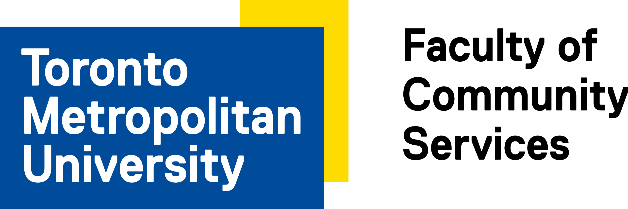 New Collaborative Research Grant – Spring 2024 Competition Applicant Eligibility: *___Pre-tenure Faculty (within the first 6 years of contract or employment)___Tenured Faculty  Co-applicant Name and Department/School:Co-applicant Name and University/Department/School or Community Partner Name:Are you in the first 12-month period of your contract where research related activities are part of your contractual obligations?*____Yes		____NoHave you successfully applied for this Grant before?*___Yes		____NoList of previous New Collaborative Research Grants awarded:*Title of proposed project:*Duration of proposed project:* (max. 1 year)Description of community partner and role (if applicable): Does the proposed project involve human or animal subjects: *  ___Yes		____NoProject Summary: * (max 250 words)Project Description:* (max. 500 words)Please provide a brief description of the proposed research project including tentative: goals/objectives, background (knowledge/scholarly literature gap to be addressed), theoretical approach, and anticipated methodologyExpected Outcome(s) of the proposed research including those for community partner if relevant:* (max 500 words)Do you currently have applications to other funders under review for this project? If so, please ensure that there is no budgetary overage with funds requested from FCS. Please also ensure that the activities to be covered through the New Collaborative Grant are feasible without additional external funding: * Future plan for application to external funders:* (max 500 words)Partial funding: * (max 500 words)Contributions from other sources such as Department, School, other University (note status e.g applied for or confirmed) Contributions from community partner (in-kind or cash): * (max 250 words)Future plans for application to external funders: * (max 250 words)FCS New Collaborative Research Grant Budget: Maximum Award: $3,000  Total Amount RequestedUpload Supporting DocumentsINSTRUCTIONS: Questions marked with an asterisk (*) are mandatory Please note maximum word count for each sectionText boxes will expand as you typeOnce completed, save the application form in PDF format and upload onto the Research Information System (RIS) along with supporting documentsAmount Requested (FCS)Other ContributionsTotal Project Costi) PersonnelJustification: Justification: Justification: Justification: ii) Travel and Subsistence (conference travel is not eligible)Justification: Justification: Justification: Justification: iii) Professional ServicesJustification:Justification:Justification:Justification:iv) Supplies and Other ExpensesJustification: Justification: Justification: Justification: 